REQUERIMENTO Nº 780/2019 Parte superior do formulárioRequer informações acerca da instalação de abrigo em ponto de ônibus na Avenida Mogi Guaçu, frente ao Condomínio Amarilis, no Bairro Jardim das Laranjeiras, conforme especifica. Senhor presidente,                      Senhora e Senhores Vereadores!CONSIDERANDO que, com a construção dos dois condomínios na Avenida Mogi Guaçu, aumentará e muito o número de munícipes que utilizarão o transporte público, e no local, será necessário criar um ponto de parada de ônibus, bem como a instalação do abrigo; CONSIDERANDO que, no contrato para a concessão do sistema municipal de ônibus, a SERTRAN (Sertãozinho Transporte Coletivo LTDA), deve construir 200 novos abrigos em pontos de ônibus em Santa Bárbara D’Oeste.REQUEIRO que, nos termos do Art. 10, Inciso X, da Lei Orgânica do município de Santa Bárbara d’Oeste, combinado com o Art. 63, Inciso IX, do mesmo diploma legal, seja oficiado o Excelentíssimo Senhor Prefeito Municipal para que encaminhe a esta Casa de Leis as seguintes informações: 1º) Há estudos pela Diretoria de Transporte quanto a criação do ponto de ônibus no local em que se especifica no requerimento de informações?2º) Se a resposta for positiva, quando será instalado o abrigo no ponto?3º) Outras informações que se julgar necessárias.            Plenário “Dr. Tancredo Neves”, 21 de Novembro de 2019.                                          Paulo Cesar Monaro                                Paulo Monaro – Vereador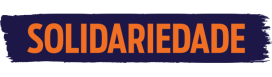 Local do Abrigo.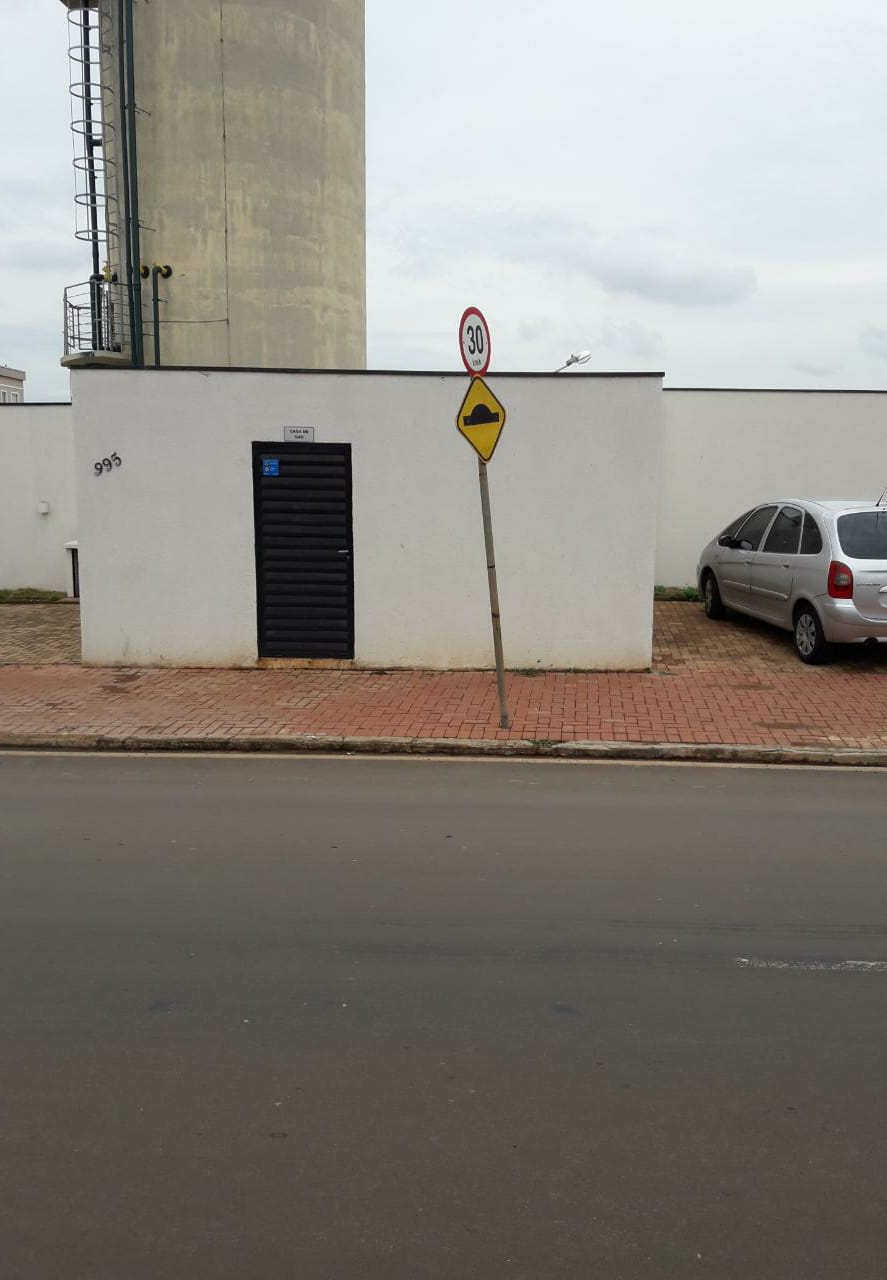 